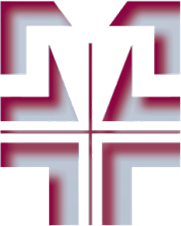 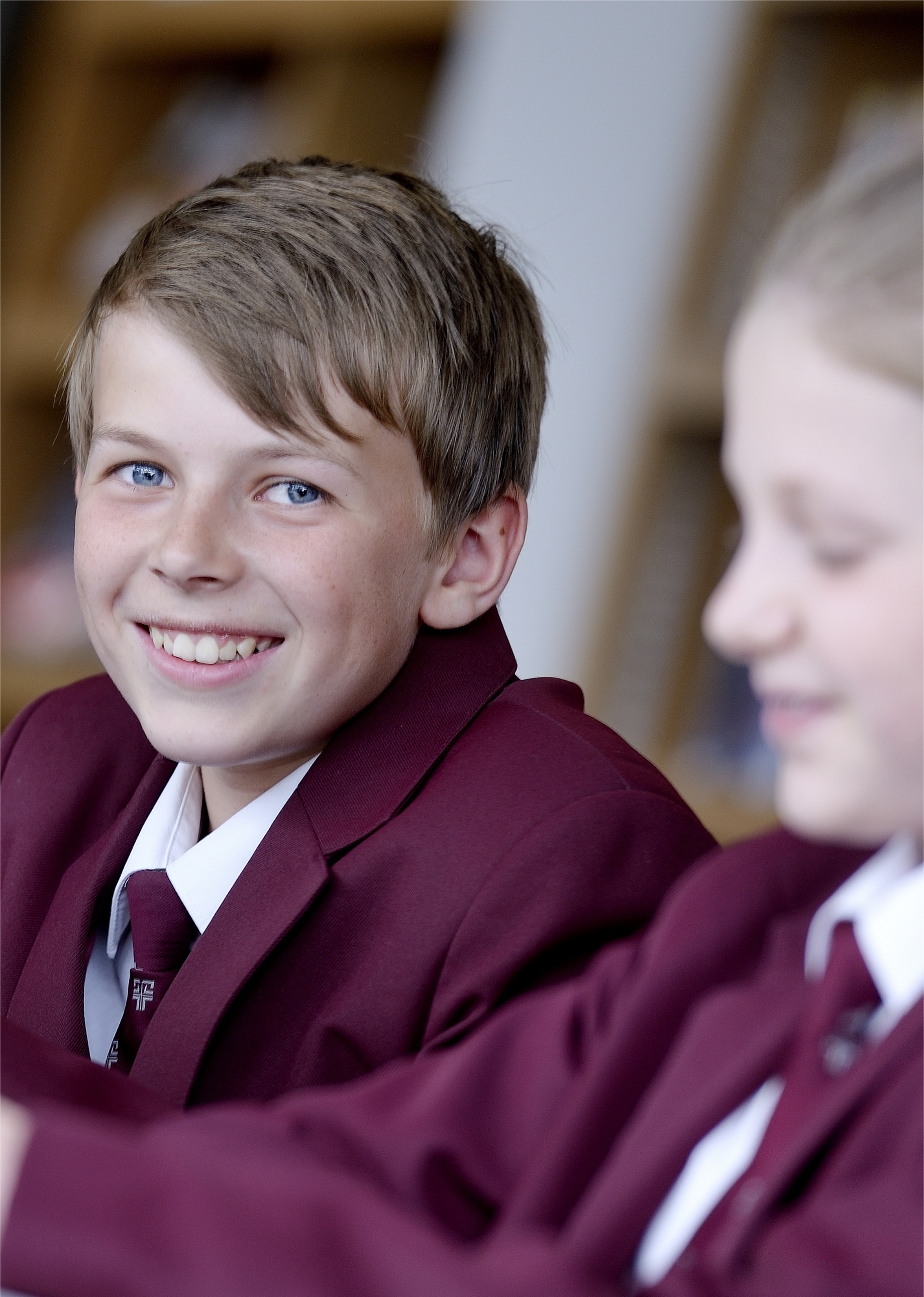 Thank you for your interest in the position of Teaching Assistant Level 1 currently being advertised at St Michael’s CE High School, a Church of England Academy. St Michael’s is a special place to learn and work with a strong Christian identity. Our mission statement is: 
As a vibrant learning community 
we choose to serve God
 pursue excellence
 and
 celebrate the uniqueness of each individual
We aim to achieve this mission through a Christian learning experience which focuses on opportunities for growth in body, mind and spirit:-                     Body                       
                      Mind                      Spirit 
As a thriving, oversubscribed Church of England Academy within the Diocese of Blackburn, our values are rooted in the Christian faith. Serving God, pursuing excellence and celebrating the uniqueness of each individual are at the heart of our distinctive ethos as we strive to ‘be the best that we can be’. We create and sustain our caring Christian community by encouraging positive supporting relationships based on Christian values and striking a genuine balance between the highest academic standards and opportunities for personal growth. Worship is at the centre of our school life and is usually led by various staff, the Christian Youth Worker and/or pupils, with occasional support from local clergy or visitors. The school Chapel Choir (Hughes Tutorial) and the school Worship Band are regularly involved in worship helping to create a contemporary vibrant experience. Each day begins with a year group worship, assemblies and school prayers. In addition we hold Eucharist services in the school chapel throughout the year both at the start of the day and at lunchtimes. These services are led by various members of the local clergy who are always willing to support the school. The chapel in the magnificent Armstrong Centre is also used for staff prayers and reflections which take place at the start of each working week. We hope that the school’s distinctive Christian ethos shines through in all aspects of our life and work here. We have numerous student leadership roles within school and an active charities committee. Each year group within school is linked to a particular charity. All staff take responsibility for behaviour and wellbeing around school on a day to day basis and model the qualities and Christian values we believe are important for self- worth, respect, responsibility and stewardship.  
St Michael’s has been in the top 10% of non - selective schools nationally for attainment for the last four years. In 2017 89% of pupils achieved 5+A* - C/ 9 - 4 grades including English and mathematics. However, we are not complacent and are ambitious for further success because of the real life chances these results bring for our pupils. 
We want all at St Michael’s to ‘be the best that they can be’. We are confident that our pupils are provided with a rigorous and productive learning environment where they are both challenged and supported. We have talented, dedicated, caring and dynamic staff who are willing to develop innovative approaches to learning and teaching for our young people, provide outstanding care and guidance and support our distinctive Christian ethos.  I hope the information provided on our website gives you a clear flavour of our ethos, of what to expect at St Michael’s and also helps you to prepare for the application process.
 I look forward to receiving your application. 
Yours sincerelyJayne Jenks 
Mrs Jayne Jenks 
Headteacher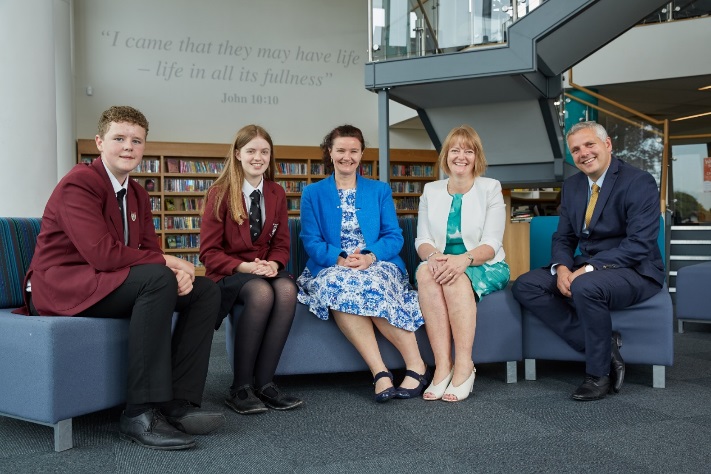 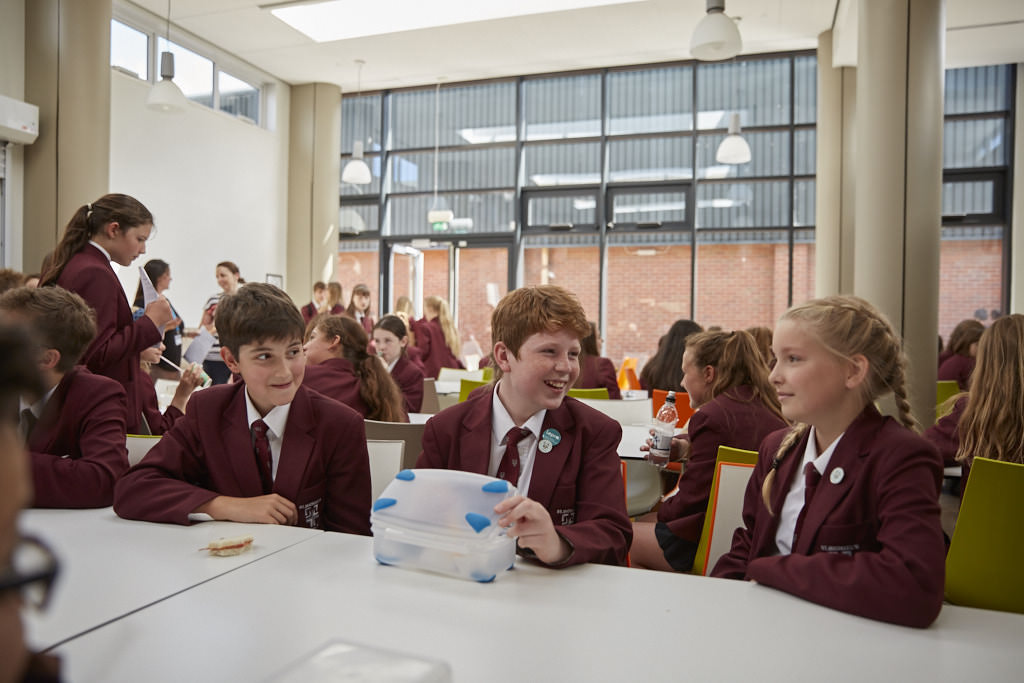 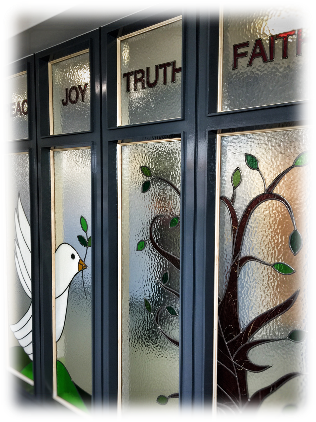 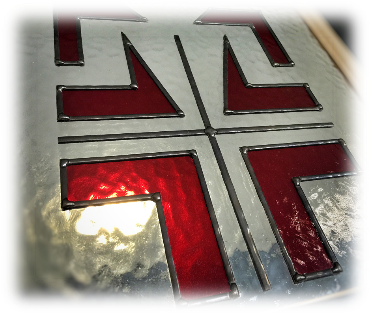 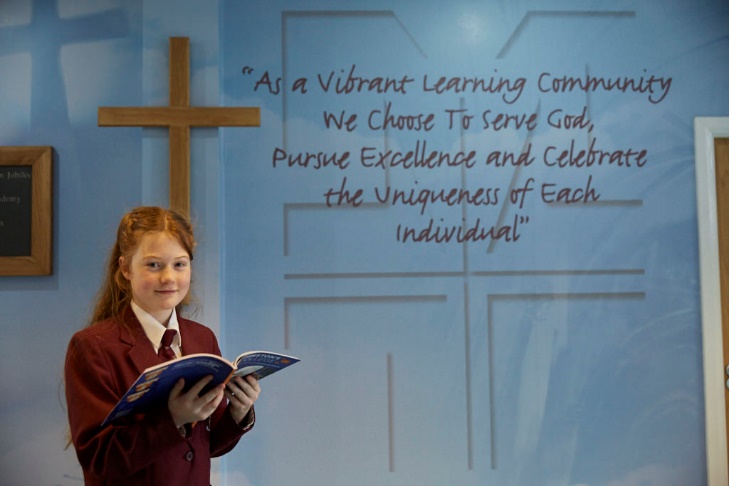 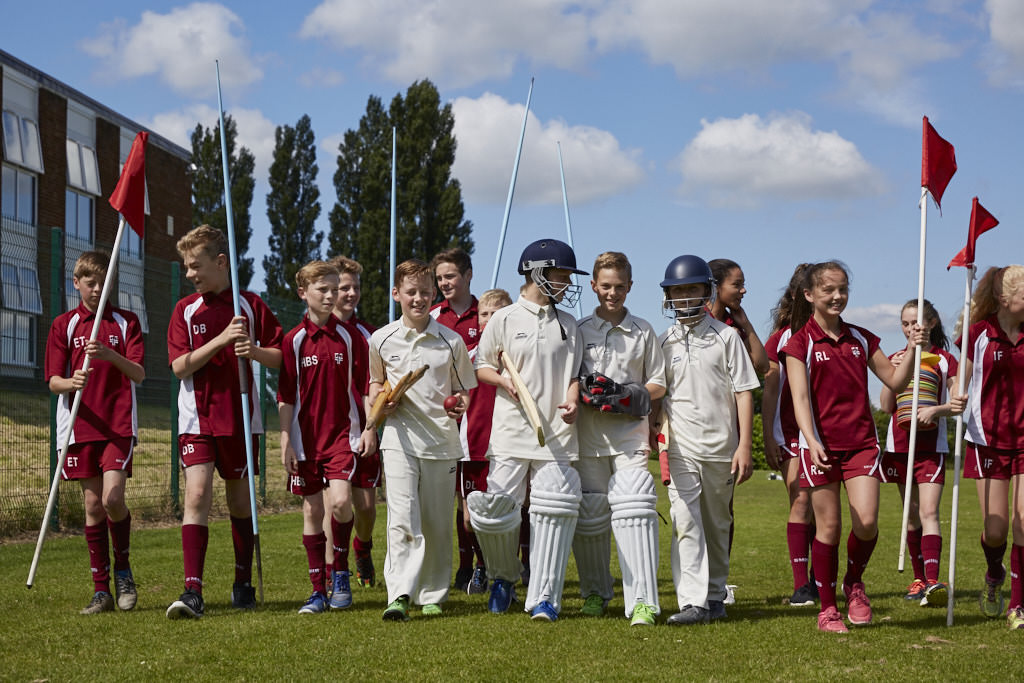 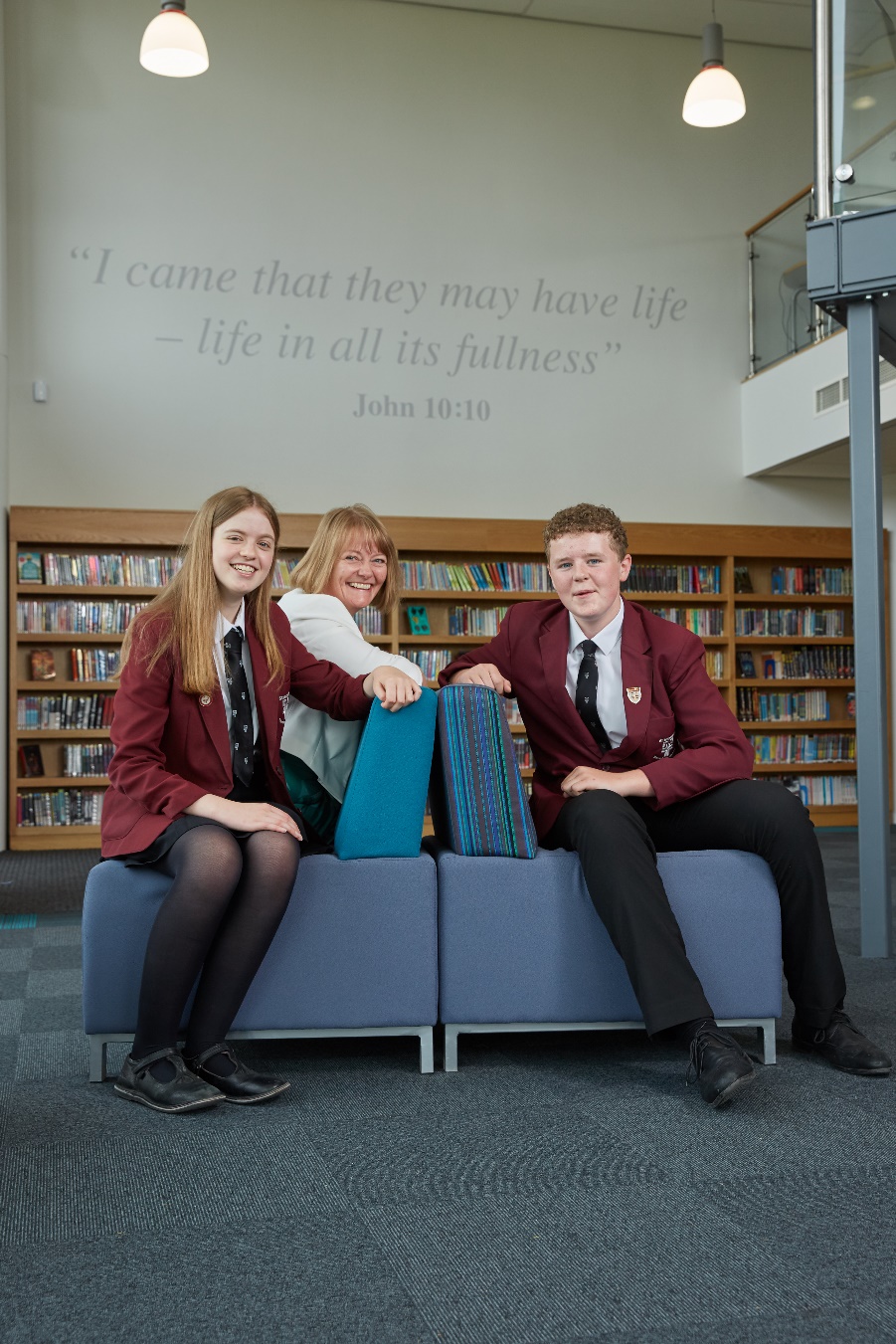 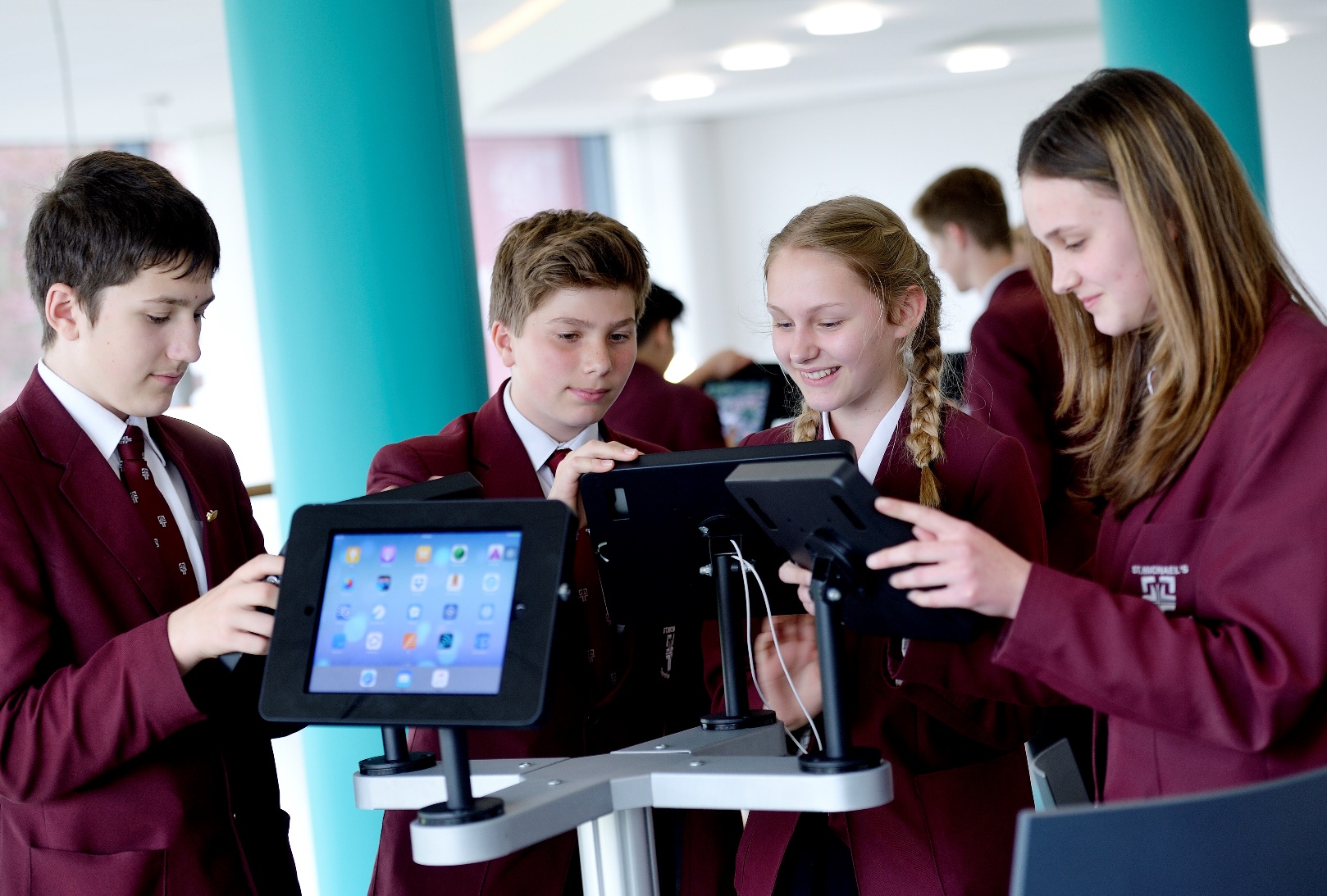 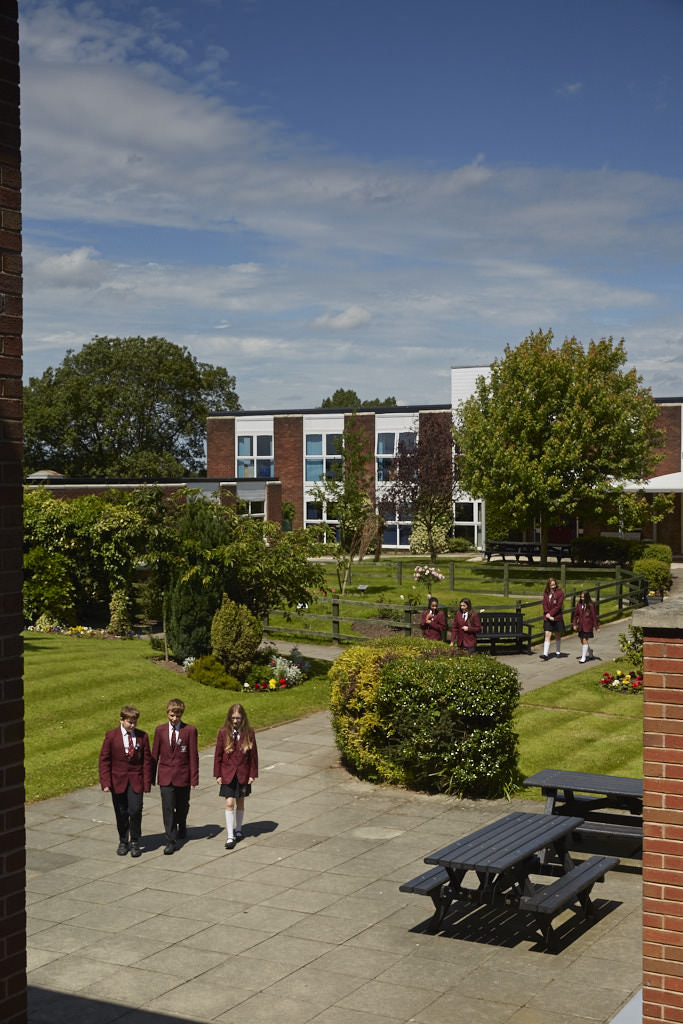 The applicant will be required to safeguard and promote the welfare of children and young people and be faithful to the trust deed.Note: Candidates failing to meet any of the essential criteria will automatically be excludedSection D: Confidential References and ReportsKEYE = EssentialD = Desirable A = ApplicationL = Lesson ObservationI = InterviewR = ReferencesThe successful candidate will be joining a highly dedicated, committed and effective team in providing excellent learning support to pupils. This support can help us continue to raise standards, achievement and enhance wellbeing. The ability to deal with sensitive and confidential issues and to relate well to young people, parents and carers, staff together with excellent interpersonal skills are essential for this role. The role and responsibilities may evolve over time in accordance with the grade of the post. As a vibrant and successful school there are many demands on time, so flexibility and the ability to work under pressure are essential skills for this post; although you will benefit from working alongside supportive colleagues in a well-established associate staff team.This is a full time, term time only, one year temporary post, in the first instance. The hours of work will be 30 per week with a break for lunch. The post will also involve occasional evening work in support of school events/meetings such as Parent Consultation Evenings, Open Evening, School Improvement meetings, Pupil Manager meetings, Governors’ meetings. 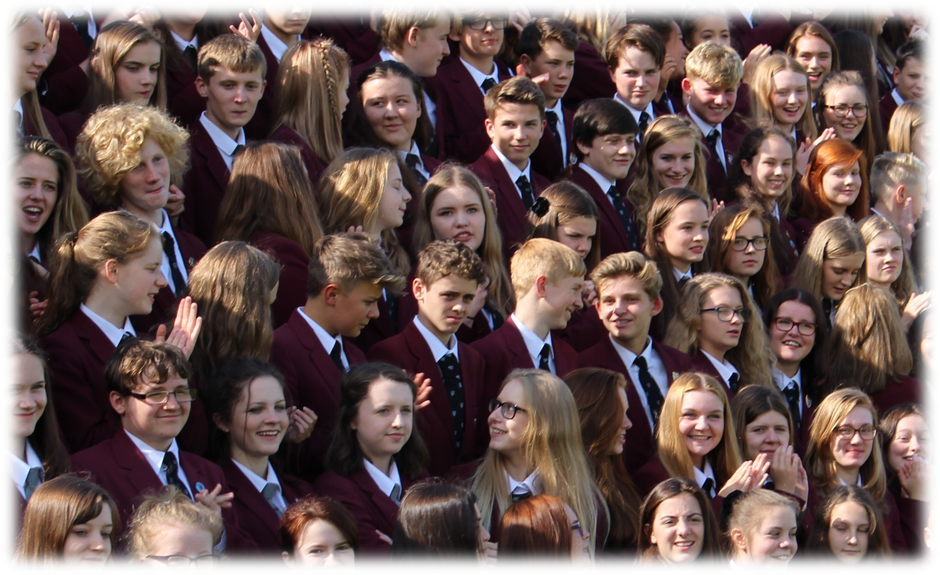 Responsible to: SENDCoOur mission statement:As a vibrant learning community we choose toServe GodPursue ExcellenceandCelebrate the uniqueness of each individualResponsibilities for this post: Support for PupilsTo meet the needs of pupil(s) in relation to welfare, hygiene, toileting, intimate care, dressing, feeding, mobility and learning.To assist in the movement around the school environment and during school activities.To assist in the development of independent social skills.To assist in the proper use of specialist aids and equipment.To assist in the specific medical/care needs of pupils when specific training has been undertaken.To accompany pupils on trips/visits.Support for TeachersTo assist in the accurate monitoring/recording of pupils’ progress and identification of areas to be addressed.To assist in the supervision of set tasks for an individual/small group of pupils.To assist in the preparation of the classroom and resources for learning. To feedback and liaise with the teacher to support the learning needs of each pupil.Support for SchoolTo work within school policies and procedures.To contribute to the provision of an effective environment for learning and to assist pupil progress and attainment.To support the promotion of positive relationships with pupils, parents, staff and outside agencies  To attend skill training and participate in personal/performance development as required  To take care for their own and other people’s health and safetyTo attend staff training/meetings as appropriate.To be aware of the confidential nature of issues related to home / pupil / teacher / school work.To support the distinctive Christian ethos of the schoolNote:  In addition, other duties at the same responsibility level may be interchanged with/added to this list at any time by the Headteacher within the grade range of the post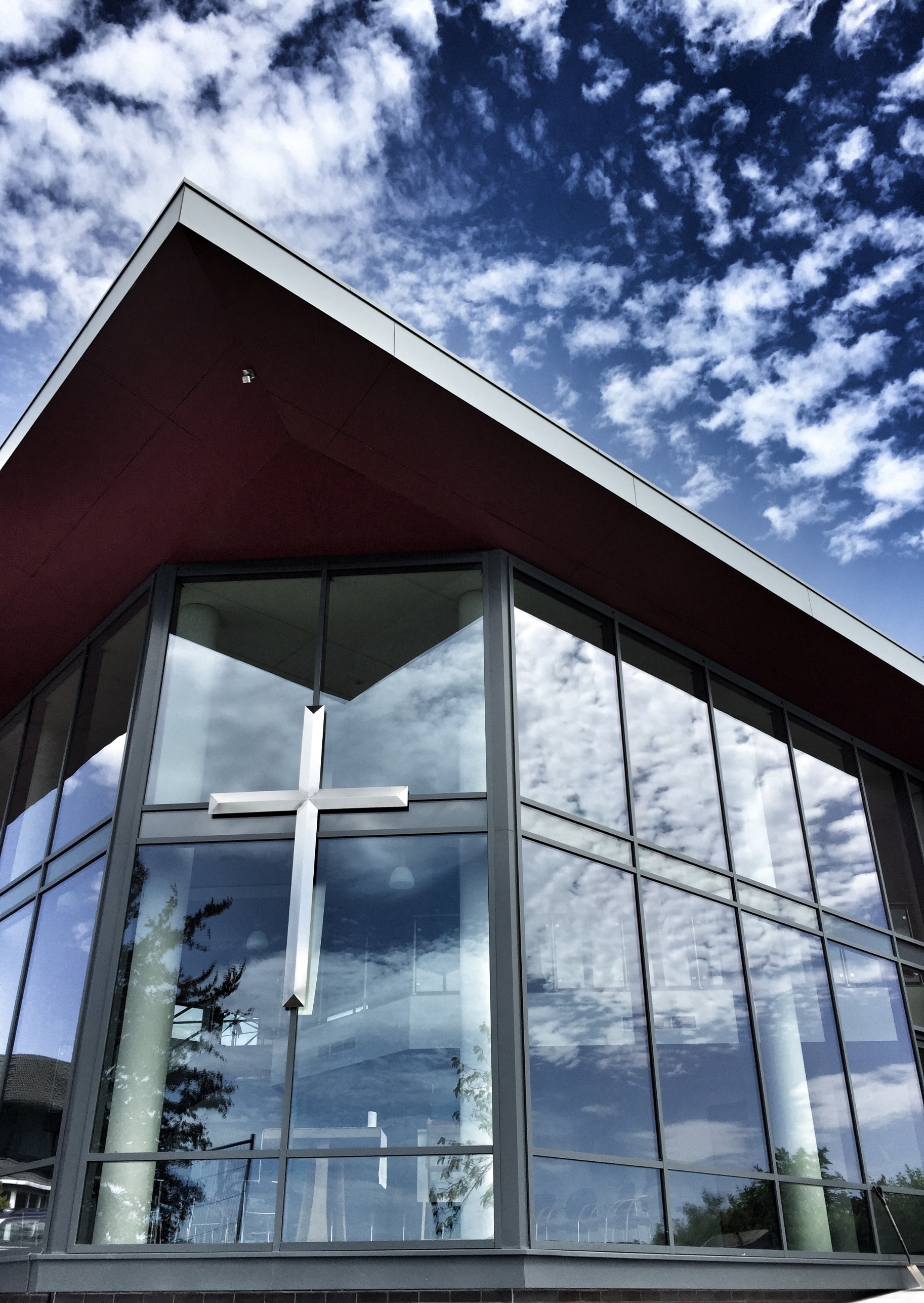 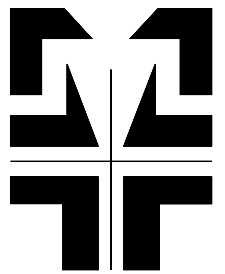 Section A Qualifications, Experience and Professional DevelopmentSection A Qualifications, Experience and Professional DevelopmentSection A Qualifications, Experience and Professional DevelopmentTraining and Qualifications5 GCSEs at C or above or equivalent, including Maths and EnglishEAEducated to GCE A level or equivalentDAEducated to Degree level or equivalentDARelevant child care qualificationDAProfessional Development and ExperienceProfessional Development and ExperienceProfessional Development and ExperienceExperience of working with children/young people with special educational needsDA/IExperience of working with children aged 11-16DA/ISection B Professional Knowledge, Skills and UnderstandingSection B Professional Knowledge, Skills and UnderstandingSection B Professional Knowledge, Skills and UnderstandingAbility to work independently and as part of a teamEA/IExcellent listening and interpersonal skills with an ability to communicate/engage with a range of stakeholdersEA/IAbility to relate well to childrenEA/IAbility to organise classroom resourcesEA/IGood communication skills (oral and written)EA/IKnowledge of classroom roles and responsibilitiesEA/IAbility to work flexibly and under pressureEA/IResilience and ability to manage and prioritise workloadEA/IBasic knowledge of First AidDA/IExcellent organisation and time management skillsEA/IAbility to use relevant technologyEA/IMeticulous and methodical in approachEA/ICommitment to undertake in-service developmentEA/IAbility to demonstrate a commitment to the Equal Opportunities policies in practical terms in the context of service delivery, employment issues and commitment to customer care practicesEISection C Personal Skills and AttributesFully supportive of the Christian ethos of the schoolEA/ICommitment to equality and diversityEICommitment to health and safetyEIEnhanced DBS Disclosure will be requiredEA/IAbility to maintain confidentiality and discretion at all times.EA/IDriving licence and carDASmart appearance in accordance with the school dress codeEIPositive and supportive faith reference from the priest/minister where the applicant regularly worshipsDPositive recommendation from all referees, including current employerE